KATA PENGANTARArtinya : 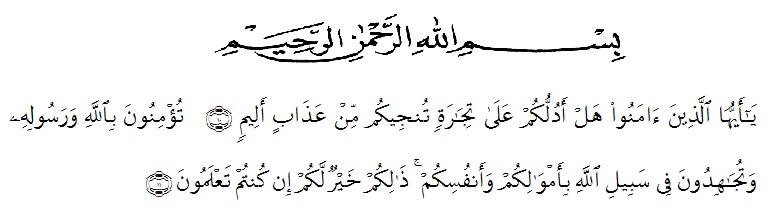 “Hai orang-orang yang beriman, sukakah kamu Aku tunjukkan suatu perniagaan yang dapat menyelamatkanmu dari azab yang pedih?(yaitu) kamu beriman kepada Allah dan RasulNya dan berjihad di jalan Allah dengan harta dan jiwamu. Itulah yang lebih baik bagimu, jika kamu mengetahui. “ (QS. Ash-Shaff : 10-11).	Puji syukur penulis ucapkan kepada Allah dengan rahmat dan ridho-Nya penulis dapat menyelesaikan skripsi ini dengan baik serta shalawat berangkai salam kepada Rasulullah Nabi besar Muhammad SAW, yang telah membawa kita dari alam gelap gulita kepada alam yang  terang benderang dan berilmu pengetahuan. Semoga kita mendapatkan syafa’at di yaumil akhirat kelak. Amin Ya Rabbal Alamin.	Penulisan skripsi ini merupakan salah satu tugas atau kewajiban bagi setiap mahasiswa di Fakultas Keguruan dan Ilmu Pendidikan Universitas Muslim Nusantara Al-Washliyah Medan sebagai syarat untuk meraih gelar sarjana pendidikan. Dalam penulisan skripsi ini penulis banyak mengalami kesulitan dan hambatan yang disebabkan keterbatasan, kekurangan dan kelemahan penulis. Namun, atas bantuan, bimbingan dan dukungan moril maupun materil dari berbagai pihak, sehingga skripsi ini dapat penulis selesaikan. Untuk itu pada kesempatan ini penulis mengucapkan terimakasih banyak kepada :Bapak Dr. KRT. Hardi Mulyono Surbakti M.AP. Selaku Rektor Universitas Muslim Nusantara Al-Washliyah Medan.Bapak Drs. Samsul Bahri M.Si Selaku Dekan FKIP Universitas Muslim Nusantara Al-Washliyah Medan.Ibu Dra. Hj. Disna Anum Siregar, M.Si selaku Ketua Program Studi PPKn Universitas Muslim Nusantara Al-Washliyah Medan.Bapak Drs. Ulian Barus, M.Pd Selaku Pembimbing I yang telah memberikan ide-ide dan petunjuk serta saran dalam penyelesaian skripsi ini.Bapak M. Faisal Husna, S.Sos, S.Pd, M.H selaku Pembimbing II yang banyak membantu dan memberikan bimbingan, petunjuk dan saran dari awal hingga selesainya skripsi ini.Segenap Bapak/Ibu dosen pengajar pada Fakultas Keguruan dan Ilmu Pendidikan Universitas Muslim Nusantara Al-Washliyah Medan atas ilmu, pendidikan pengetahuan dan arahannya selama menempuh pendidikan S1 PPKn.Teristimewa kepada ayahanda saya Ahmad Landong Pulungan dan ibunda saya Maswati Nasution serta adik –adik penulis yaitu, Fitri Rahmadani Pulungan, Nurhafifah Rizki Pulungan, Agniah Nurul Fadilah Pulungan atas segala semangat motivasi, doa serta kasih sayang kepada penulis. Terimakasih kepada ayahanda dan ibunda, terimalah rasa tawadhu ananda sedari kecil hingga dewasa yang telah mengasuh dan mendidik ananda hingga menjadi seperti ini. Jasa mu tidak dapat ananda balas, hanya doa yang mampu ananda berikan dalam sujud. Semoga Allah memberi kalian umur yang berkah.Kepala Sekolah SMA Al-Washliyah 1 Medan, bapak Safwan, S.Pd.I, M.Pd.I yang telah memberikan kesempatan yang luas kepada penulis untuk melakukan penelitian disekolah yang beliau pimpin.Seluruh guru bidang studi, beserta staff dan tata usaha SMA Al-Washliyah 1 Medan atas kerjasamanya penulis mampu menyelesaikan penelitian di sekolah tersebut.Sahabat-sahabat LDK Raudhatul Jannah, saudara kos masjid Al-Waqif dan Murabbi, Sucipto Widodo, Aidil Abdirillah, Eko Sahputra, Abd Rahim, Heri Kusuma, Nanda Syahputra dan abang Edi Zulfikar serta seluruh teman-teman saya jurusan PPKn stambuk 2016 yang telah banyak membantu dalam memberikan motivasi, arahan, saran dan masukan yang sangat bermanfaat bagi penulis.Akhirul kalam, penulis mengharapkan semoga skripsi ini bermanfaat bagi kita semua dan bagi kemajuan pendidikan. Semoga Allah SWT melimpahkan ridho-Nya kepada kita semua. Amin.Medan, 14 Mei 2020Penulis, ANWAR SAFI’I PULUNGAN